JAVNA  VATROGASNA  POSTROJBA  GRADA IMOTSKOG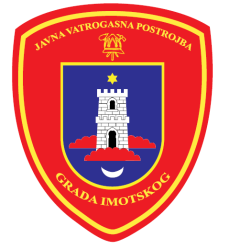                     N.Š. Zrinskog 16,   21260  IMOTSKI                  Tel: 021/842-271  021/670-343   Fax: 021/670-342KLASA: 112-02/19-01/02UR.BROJ:2129/01-10-19-1Imotski, 14.11.2019 godine Na temelju članka 21. Zakona o vatrogastvu (NN 106/99, 117/01, 36/02, 96/03, 139/04, 174/04, 38/09, 80/2010),  članka 22. Statuta JVP Grada Imotskog, a u svezi s Odlukom Upravnog vijeća od 13.11.2019 godine, Upravno vijeće JVP Grada Imotskog raspisujeJAVNI NATJEČAJZa prijam u radni odnosVATROGASAC- VOZAČ VATROGASNOG VOZILA,  2 izvršitelja (m/ž) na neodređeno vrijeme uz probni rad od 2 mjesecaUvjeti:Završena srednja škola te završena prekvalifikacija za vatrogasca ili vatrogasnog tehničaraDa nije stariji od 30 godina (kod prvog zaposlenja)Vozačka dozvola „C“ kategorije Da je tjelesno i duševno sposoban za obavljanje vatrogasne djelatnosti što dokazuje potvrdom ovlaštene zdravstvene ustanoveDa nije kažnjavan za kaznena djela protiv imovine, opće sigurnosti ljudi i imovine te protiv službene dužnosti.Na natječaj se mogu javiti osobe oba spola.Uz prijavu kandidati su dužni priložiti:ŽivotopisDokaz o stručnoj spremi (preslika)Dokaz o položenom vozačkom ispitu (preslika vozačke dozvole)Potvrda o radnom stažuPreslika osobne iskazniceDomovnicu (preslika)Uvjerenje o nekažnjavanju ( ne starije od 6 mjeseci)Potvrda ovlaštene zdravstvene ustanove o zdravstvenoj sposobnosti za obavljanje poslova vatrogasca vozača- preslika ( može se dostaviti po zasnivanju radnog odnosa)   Sukladno Zakonu o vatrogastvu prednost pri primanju u radni odnos profesionalnog vatrogasca pod istim uvjetima ima osoba koja je najmanje dvije godine obavljala poslove dobrovoljnog vatrogasca kao i osoba koja je odslužila vojni rok.    Kandidat koji ostvaruje pravo prednosti pri zapošljavanju prema posebnim propisima, dužan je u prijavi za Natječaj pozvati se na to pravo i ima prednost u odnosu na ostale kandidate samo pod jednakim uvjetima.   Da bi ostvario pravo prednosti pri zapošljavanju, kandidat koji ispunjava uvjete za ostvarenje tog prava, dužan je uz prijavu za Natječaj priložiti sve dokaze o ispunjavanju traženih uvjeta kao i rješenje o priznatom statusu, odnosno potvrdu o priznatom statusu iz kojeg je vidljivo spomenuto pravo. Pod jednakim uvjetima podrazumijeva se jednak broj bodova na rang listi. Osoba koja nije podnijela pravodobnu ili urednu prijavu ili ne ispunjava formalne uvjete iz javnog natječaja, ne smatra se kandidatom prijavljenim na javni natječaj.         Osobi koja nije podnijela pravodobnu ili urednu prijavu ili ne ispunjava formalne uvjete iz javnog natječaja dostavlja se pisana obavijest u kojoj se navode razlozi zbog kojih se ne smatra kandidatom prijavljenim na natječaj. Protiv navedene obavijesti osoba kojoj je ista upućena nema pravo podnošenja pravnog lijeka.   S kandidatima prijavljenim na javni natječaj koji ispunjavaju formalne uvjete iz natječaja provest će se testiranje    Testiranje će se obaviti prema Pravilniku o postupku odabira djelatnika za vatrogasne poslove u Javnoj vatrogasnoj postrojbi Grada Imotskog  (KLASA: 011-02/19-01/01, URBROJ: 2129/01-10-19-1, od 25.03.2019.godine,  dostupan na web stranici: www.jvp-imotski.hr).   Kandidati će biti primljeni u radni odnos na neodređeno vrijeme, ali s probnim radom od 2 mjeseca.  Ako se za vrijeme probnog rada ocjeni da kandidat ne može uspješno obavljati poslove predmetnog radnog mjesta ugovor prestaje važiti.   Kandidatima  koji ne budu primljeni u radni odnos dokumentacija će biti vraćena poštom.   Obavijest o terminu provođenja testiranja kao i o terminu razgovora s Povjerenstvom biti će objavljena najmanje (2) dva dana prije održavanja istoga na službenoj web stranici Javne vatrogasne postrojbe Grada Imotskog, www.jvp-imotski.hr.    Obavijest o konačnim rezultatima natječajnog postupka biti će objavljena na službenoj web stranici Javne vatrogasne postrojbe Grada Imotskog, www.jvp-imotski.hr.   Rok za prijavu na natječaj je osam (8) dana od dana objave na web stranici Hrvatskog zavoda za zapošljavanje i na službenoj web stranici Javne vatrogasne postrojbe Grada Imotskog, www.jvp-imotski.hr. Upravno vijeće JVP Grada Imotskog zadržava pravo poništenja natječaja bez dodatnog obrazloženja.    Prijave s dokazima o ispunjavanju uvjeta natječaja dostavljaju se na adresu: „Javna vatrogasna postrojba Grada Imotskog“, Nikole Šubića Zrinskoga 16, 21260 Imotski, s naznakom „Za natječaj-VATROGASAC VOZAČ- NE OTVARATI“.  O rezultatima natječaja kandidati će biti obaviješteni u zakonskom roku. UPRAVNO VIJEĆE               JAVNE VATROGASNE POSTROJBE GRADA IMOTSKOG                                   PREDSJEDNIK:     Ranko LozoDOSTAVITI:Hrvatski zavod za zapošljavanjeOglasna ploča Javne vatrogasne postrojbe grada imotskogwww.jvp-imotski.hrPismohrana